Cистема очистки ГидроLux Reagent Структурная схема водоочистки: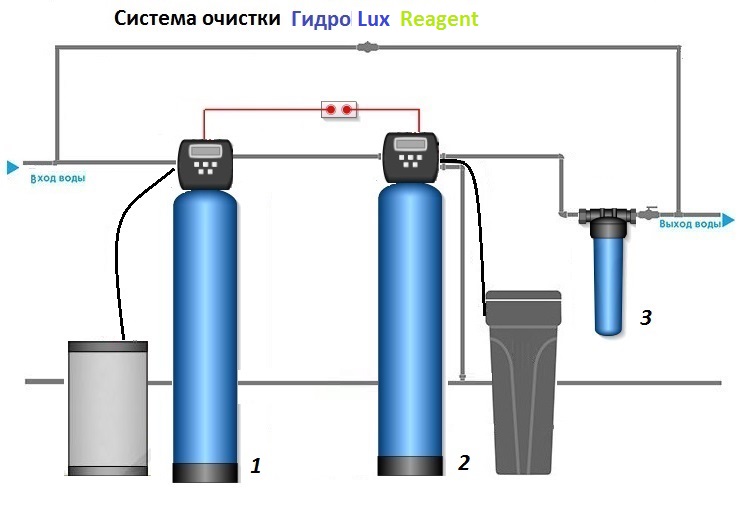 КРАТКОЕ ОПИСАНИЕ СИСТЕМЫ:1. Реагентная система обезжелезивания. Система реагентного обезжелезивания воды предназначена для окисления и удаления железа, марганца, сероводорода из воды.Фильтр реагентного обезжелезивания воды укомплектован:  - автоматическим клапаном управления Clack CI 1 дюйм (реагентный умягчитель по расходу).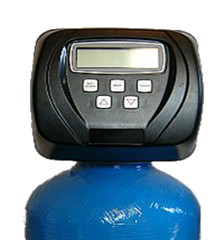 Преимущества блока управления:■ Три режима работы: немедленная регенерация по сигналу счетчика,  отложенная регенерация по сигналу счетчика, отложенная регенерация по сигналу таймера.
■ Полностью программируемый цикл регенерации с любой последовательностью режимов (до 9 режимов).
■ Программируемое время режимов регенерации.
■ Возможность принудительного запуска регенерации с установкой от 1 до 28 дней
■ Хранение настроек системных и рабочих данных в энергонезависимой памяти
■ Наполнение реагентного бака осуществляется обработанной водой.
■ Возможна установка подмешивающего клапана.
■ Индикатор низкого уровня соли. - Высокопрочным корпусом фильтра, выполненного из стекловолокна, выдерживающего до 10 атм в сборе с дренажно-распределительной системой.В качестве загрузки на обезжелезивание применяются следующие фильтрующие материалы:   - Manganese GreenSand; - Greensand Plus; - MTM;Примечание: *Фильтрующая загрузка подбирается в зависимости от показателя жесткости воды,  согласно протоколу анализа воды).После истощения своих очищающих свойств восстанавливается загрузка автоматически, путём взрыхления фильтрующего слоя обратным током входящей воды и разбавленным раствором перманганата калия (KMnO4). Перманганат калия в свою очередь отпускается в пакетах весом 1 кг.Подаётся раствор перманганата калия в колонну системы обезжелезивания воды из входящего в комплект специального бака(фидера). 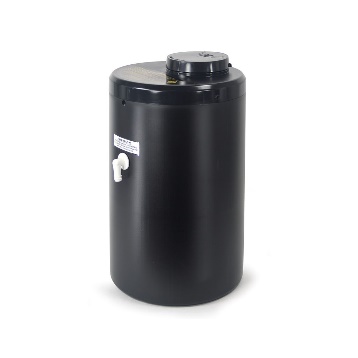 Бак предназначен для приготовления и подачи раствора перманганата калия к клапану фильтра - обезжелезивателя, работающего на загрузках МТМ или MGS.Конструкция бака:Бак в сборе состоит непосредственно из бака, крышки бака, содержит фальшдно а также поплавковый клапанный механизм, соединённый гибкой трубкой с узлом подачи реагента на клапане управления фильтром – обезжелезивателем. В реагентный бак засыпается кристаллический перманганат калия. В процессе регенерации клапаном в бак подаётся вода. Как только уровень воды поднимается до поплавкового клапана - подача воды блокируется. Бак имеет переливной штуцер, подключаемый к канализации. В процессе регенерации приготовленный раствор перманганата калия засасывается инжектором в клапан и служит для восстановления окислительной способности загрузки ( МТМ или MGS ). Бак 10"* 16" изготовлен из жёсткого формованного высокоплотного полиэтилена. Бак чёрного цвета не содержит УФ-ингибитор, но защищен от солнечного света. Чёрная крышка из литого пластика прочно закрепляется двумя нержавеющими винтами, чтобы избежать доступа детей и животных. Загрузочный люк (наливное отверстие) на крышке, так же содержит затвор от детей и животных.На баках находятся наклейки со всеми предостережениями.- Уникальная полипропиленовая сетчатая прокладка удерживает даже самые крохотные частицы нерастворенного перманганата калия. Это позволяет использовать баки с перманганатом калия любой фасовки.Бак поставляется в сборе.1. Реагентный бак с крышкой;2. Тарелка;3. Шахта;4. Поплавковая система;5. Переливной фитинг;6. Соединительная трубкаНаличие KMnO4 в баке контролируется пользователем. В процессе промывки осаждённое железо и другие примеси вместе с реагентом смываются напором воды через дренажный выход управляющего клапана в канализационную систему. В период регенерационных процессов не рекомендуется использовать выходящую воду из фильтра. По этой причине за частую время начала регенерации системы обезжелезивания воды устанавливают в ночное время суток, когда вероятность пользования холодной водой минимальная.Срок службы загрузки в среднем составляет 5 лет при условии своевременного сервисного, технического обслуживания управляющего клапана фильтрующей колонны. При выходе из строя фильтрующей среды, она подлежит замене, корпус фильтра и управляющий клапан остаются в работе.2. Умягчение воды Автоматическая система умягчения воды предназначена для удаления из воды солей жёсткости кальция и магния. Умягченная вода позволяет экономить расход бытовой химии (порошки, моющие средства). Фильтр умягчения укомплектован:   - автоматическим клапаном управления Clack CI 1 дюйм (реагентный умягчитель по расходу).Преимущества блока управления:■ Три режима работы: немедленная регенерация по сигналу счетчика,  отложенная регенерация по сигналу счетчика, отложенная регенерация по сигналу таймера.
■ Полностью программируемый цикл регенерации с любой последовательностью режимов (до 9 режимов).
■ Программируемое время режимов регенерации.
■ Возможность принудительного запуска регенерации с установкой от 1 до 28 дней
■ Хранение настроек системных и рабочих данных в энергонезависимой памяти
■ Наполнение реагентного бака осуществляется обработанной водой.
■ Возможна установка подмешивающего клапана.
■ Индикатор низкого уровня соли. - Высокопрочным корпусом фильтра, выполненного из стекловолокна, выдерживающего до 10 атм в сборе с дренажно-распределительной системой.В качестве загрузки на умягчение применяются следующие фильтрующие материалы:  - Lewatit S1567; - Dowex HCR – S/S; - Hydrolite; - Canature;Примечание: *Фильтрующая загрузка подбирается в зависимости от показателя жесткости воды,  согласно протоколу анализа воды).Солевой бак 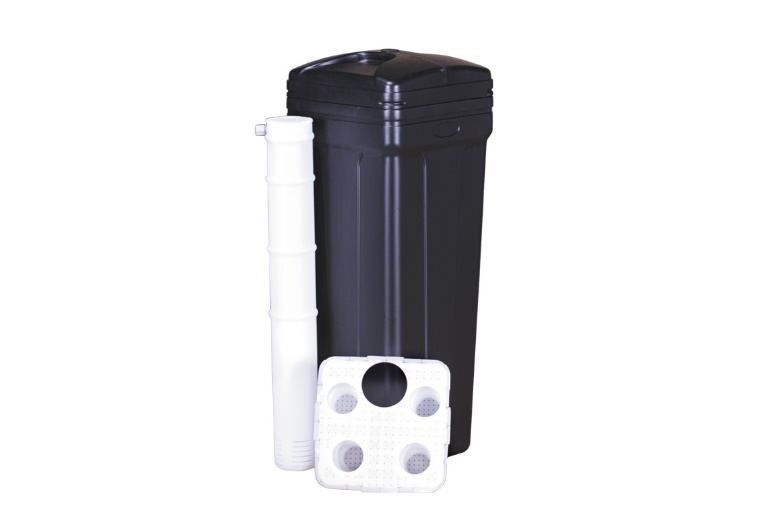 Солевой бак предназначен для приготовления и хранения раствора поваренной соли, необходимого для регенерации фильтрующей загрузки умягчителей.Солевой бак применяется в системах умягчения воды с использованием ионообменных смол для регенерации. В солевой бак засыпается таблетированная соль для дальнейшего использования в процессе регенерации (промывки) фильтрующего материала (смолы). Из солевого бака, солевой раствор в нужной концентрации поступает в систему умягчения воды и восстанавливает емкость ионообменной смолы, для возможности ее дальнейшего использования.Комплектация:Корпус с крышкой в сбореСолевая решёткаРассольная шахта, внутри которой смонтирована всасывающая система, шариковый отсечной клапан и штуцер для соединения солевого бака с управляющим клапаном.В качестве реагента используется раствор NaCl, таблетированная соль (пищевая, поваренная) - безопасна для септиков, который приготавливается автоматически в солевом баке комплекса умягчения воды. Принцип работы автоматического фильтра умягчения воды. В корпусе фильтра расположен дренажно -  распределительный коллектор (водоподъёмная труба, дистрибьютор), вокруг которого засыпается фильтрующая среда. В процессе фильтрации вода, проходя через фильтрующий слой загрузки, замещает содержащиеся в ней ионы солей кальция и магния на безвредные для организма ионы натрия (пищевая сода), поднимается по коллектору к потребителю в уже чистом виде, предотвращая образование накипи на нагревательных элементах бытовой техники и сантехнических приборах. В первую очередь в корпус фильтра засыпается так называемая гравийная подложка, а уже на неё фильтрующий материал. Гравийная подложка выполняет две функции, во- первых, предотвращает попадание мелких частиц фильтрующего материала в систему водопровода потребителя, во-вторых, при обратной промывке фильтра она выполняет роль рассеивателя потока, для того что бы фильтрующая загрузка промывалась от взвешенных частиц равномерно, по всему объёму фильтрующей колонныРегенерация фильтрующего материала происходит автоматически в 5 циклов: обратная промывка исходной водой, регенерация солевым раствором, вторая обратная промывка для удаления солевого раствора из ёмкости фильтра, прямая промывка и наполнение солевого бака для приготовления регенерирующего раствора для следующей регенерации. В процессе промывки (регенерации) происходит восстановление свойств ионообменных смол, так как содержащийся в солевом растворе натрий вновь поглощается смолой, а освобождённые соли кальция, магния и другие примеси смываются напором воды через дренажный выход управляющего клапана в канализационную систему. Срок эксплуатации фильтрующей загрузки в среднем составляет 4-6 лет, при условии своевременного сервисного, технического обслуживания управляющего клапана фильтрующей колонны. При выходе из строя фильтрующей среды, она подлежит замене, корпус фильтра и управляющий клапан остаются в работе.3. Картриджный угольный фильтр тонкой очистки Big Blue – 10.Фильтр угольный служат для удаления посторонних запахов, цветности, органики, хлор- и бромсодержащих органических производных, фенолов, нитратов, пестицидов, тригалометанов, эпоксидов и других вредных загрязнений. Отличительной чертой угольных фильтров является высокая надежность, долговечность, простота в обращении, высокое качество отфильтрованной воды. Корпус фильтра выполнен из высокопрочного пластика предназначен для очистки воды в быту и промышленности. Сменный модуль изготовлен из активированного кокосового угля с добавлением волокна «Аквален». Содержит два коаксиально расположенных карбонблока с разной пористостью. Внешний высокопористый карбонблок обеспечивает очистку воды от цветности, запаха, ионов тяжелых металлов, органических соединений до 10 мкм, а внутренний сверхплотный (5мкм) карбонблок задерживает даже микропримеси. Замена картриджа в фильтре тонкой очистки осуществляется в зависимости степени загрязнения, но не чаще чем 1 -2 раза в год. Одним из критериев для замены является падение давления (напора) воды в точках её разбора. Фильтр крепится на стене. Замена картриджа – по мере необходимости, но не реже одного раза в год.Состав оборудования:1.  Реагентный фильтр обезжелезиватель 08х44;Управляющий клапан Clack CI  1 дюйм автоматический (по расходу) –  1 шт.Монтажный комплект к блоку управления Clack (блок питания, фитинги для подключения, верхний дистрибьютор, инжектор, регулятор DLFC) – 1 комплект– 1 шт.Корпус фильтра 08х44– 1 шт.;Водоподъемная трубка для колонн 08х44 в сборе – 1 шт.;Фидер для реагента в сборе - 1 шт.Перманганат калия - 1 кг;2. фильтр умягчения 08х44;Управляющий клапан Clack CI  1 дюйм автоматический (по расходу)–  1 шт.Монтажный комплект к блоку управления Clack (блок питания, фитинги для подключения, верхний дистрибьютор, инжектор, регулятор DLFC) – 1 комплект;Корпус фильтра 08х44– 1 шт.;Водоподъемная  трубка для колонн 08х44 в сборе – 1 шт.;Солевой бак BTS-70 л – 1 шт.;Дренажная трубка 3/8 к солевому баку – 5 м/п;Соль таблетированная 20 кг – 1 шт.;3. Фильтр тонкой сорбционной очистки. Колба Big Blue 10 Аквафор Гросс – 1 шт.;Монтажный комплект – 1 шт.;Планка – 1 шт.;Ключ – 1 шт.;Картридж ВВ 10» Уголь прессованный активированный – 1 шт.СТОИМОСТЬ КОМПЛЕКТА ГидроLux Reagent  от 82 070 рублей.Примечание: Производительность системы водоподготовки подбирается в зависимости от пикового водопотребления  (м3/сутки). Пиковое водопотребление рассчитывается, как суммарный поток из точек водоразбора, которые могут быть открыты одновременно. Равно сумме потоков с точек типа 1) и точек типа 2): 1) полноценные точки (кран, раковина, душ) обладают пропускной способностью в 0,6 м3/час при давлении в системе, равном 2-3 атм. Указывается суммарная производительность таких точек.2) точки водоразбора с пониженным водопотреблением (стиральная, посудомоечная машина, сливной бак унитаза) обладают пропускной способностью 0,3 м3/час. Указывается суммарная производительность точек, умноженная на коэффициент 0,4.